Name________________________
Canon Lenses and intro to camera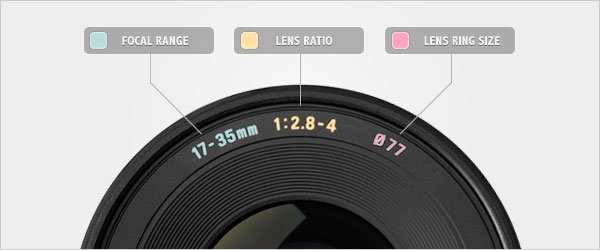 What does Lens Ratio mean?Tell me about the following lenses?Standard:Telephoto:Zoom:Fisheye:Macro:Looking at the Canon 90d and the T7… What is the price difference?What are some other key differences?Compare the 90d to the Mark VI-